Presseinformation»Commissario Conti und der Tote im See« von Carlos Ávila de BorbaMeßkirch, Juli 2022Dubiose Geschäfte
Der neue Urlaubskrimi von Carlos Ávila de BorbaAuftakt für Kommissar Luca Conti aus VeronaLeiche an der Isola del GardaTrüffelschmuggel im UrlaubsparadiesZum BuchBei einer Bootstour zur Isola del Garda macht eine Familie eine grausige Entdeckung: einen Toten im See, der um eine Alufelge gebunden wurde. Die Umstände sind zunächst unklar. Bei dem Toten handelt es sich offenbar um Fabrizio Leone aus Tignale, einen Ranger, der im Naturpark Gardasena arbeitete. Zur gleichen Zeit wird am Brenner ein Transporter kontrolliert, der illegal eine riesige Trüffelmenge nach München liefern soll. Luca Conti, der gerade seinen letzten Lehrgang zum Kommissaranwärter am Brenner absolviert, hört auf seinen Instinkt und nimmt auf eigene Faust die Verfolgung auf. Er will die Drahtzieher hinter dem Geschäft zur Strecke bringen. Dabei riskiert er alles und entdeckt dubiose Verbindungen, die das Verhältnis der Münchner zum Gardasee in einem neuen Licht erscheinen lassen. Es erhärtet sich der Verdacht, dass sich um den Trüffelhandel ein Netz aus Lügen, Rache und Verrat gespannt hat. Conti wird schlagartig klar: Er darf keine Zeit verlieren, denn für ihn steht mehr als die Wahrheit auf dem Spiel.Der AutorCarlos Ávila de Borba wurde auf der Insel Terceira auf den Azoren geboren. Nach seiner akademischen Ausbildung in Portugal, in den Vereinigten Staaten von Amerika und in Deutschland coachte er weltweit durch seine Karriere hindurch große Persönlichkeiten des Sports und unterrichtete als Dozent für Trainingswissenschaften an der Chukyo University in Nagoya, Japan. „Commissario Conti und der Tote im See“ ist sein Krimidebüt. Aktuell lebt er mit seiner Familie in München. Homepage des Autors: www.carlosaviladeborba.comCommissario Conti und der Tote im SeeCarlos Ávila de Borba315 SeitenEUR 17,00 [D] / EUR 17,50 [A]ISBN 978-3-8392-0241-8Erscheinungstermin: 13. Juli 2022Kontaktadresse: Gmeiner-Verlag GmbH Laura OberndorffIm Ehnried 588605 MeßkirchTelefon: 07575/2095-154Fax: 07575/2095-29laura.oberndorff@gmeiner-verlag.dewww.gmeiner-verlag.deCover und Porträtbild zum Download (Verlinkung hinterlegt)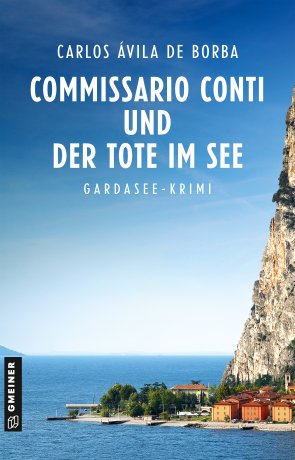 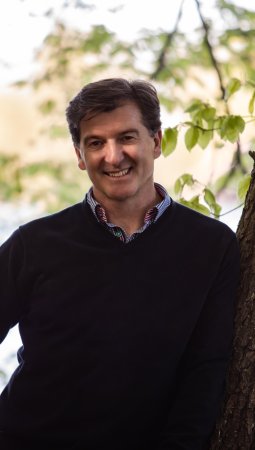                                                              Bildrechte © Antonella FrészAnforderung von Rezensionsexemplaren:Carlos Ávila de Borba »Commissario Conti und der Tote im See«, ISBN 978-3-8392-0241-8Absender:RedaktionAnsprechpartnerStraßeLand-PLZ OrtTelefon / TelefaxE-Mail